23 DELEGUES VETERINAIRES SE FORMENT AU SIMVArnaud Deleu a dispensé une formation aux délégués ayant moins de 3 ans d’expérience entre le 14 octobre 2004 et le 14 octobre 2014 sur l’information, la promotion et la prospection en faveur du médicament vétérinaire du 9 au 12 juillet 2018.Cette formation a permis de répondre aux exigences de l’article 2 du décret n° 2016-624 du 18 mai 2016 fixant les conditions de qualification des personnes qui font de l’information par démarchage ou de la prospection pour des médicaments vétérinaires, y compris des aliments médicamenteux et ne possédant pas l’un des diplômes, titres ou certificats requis.La durée totale de 50h00 a été répartie :d’avril à juin par des modules d’autoformation et de travail personnel dirigéet du Lundi 9 juillet au jeudi 12 juillet par une formation en présentiel pour approfondir les connaissances et les compétences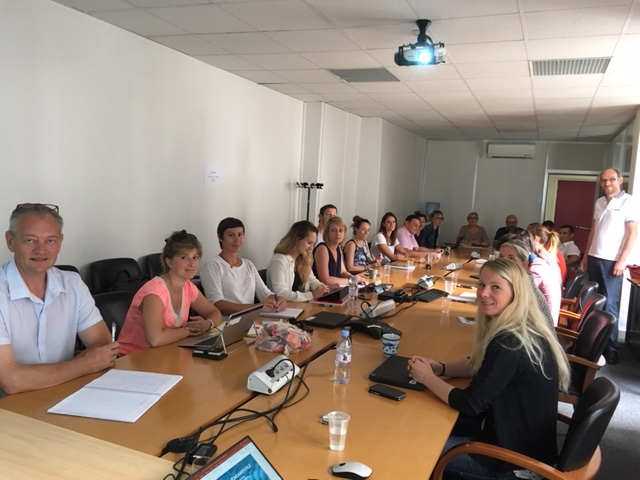 Ce programme portait sur :Biologie moléculairePathologie endocrinienneBases en biologie cellulaireLa parasitologie Les grandes étapes de la vieLes maladies infectieusesL’appareil locomoteurExemples de maladies infectieusesLa pathologie ostéoarticulaireL'antibiorésistanceLa dermatologieLa douleurLa pathologie cutanéeLes zoonosesLe système nerveuxLes maladies métaboliques :Les maladies neurologiquesLe marché du médicament vétérinaireL’appareil circulatoireLe médicament vétérinaire : Définitions et caractéristiquesLa pathologie cardiaquePharmacologie - LMRL’appareil respiratoireLa sécurité alimentaireLa pathologie respiratoireLe cycle de vie du médicament vétérinaireL’appareil excréteur (urinaire)La distribution de médicament vétérinaireLa pathologie urinaireAnti-cadeau, transparenceL’appareil digestifPublicité en faveur du médicament vétérinaireLa fonction reproductricePharmacovigilancePathologie de l'appareil reproducteurDéfauts qualité et rappel de lotL’immunologieAntibiotiquesLes glandes